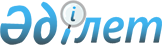 Об официальном толковании пункта 1 Положения о нагрудном знаке "Алтын белгi" и аттестате особого образца для выпускников средней общеобразовательной школы, утвержденного постановлением Правительства Республики Казахстан от 22 июля 1997 года N 1146
					
			Утративший силу
			
			
		
					Постановление Правительства Республики Казахстан от 29 сентября 1998 г. N 968. Утратило силу - постановлением Правительства РК от 23 августа 1999 г. N 1219 ~P991219

      В связи с запросом Генерального Прокурора Республики Казахстан о даче официального толкования пункта 1 Положения о нагрудном знаке "Алтын белгi" и аттестате особого образца для выпускников средней общеобразовательной школы, утвержденного постановлением Правительства Республики Казахстан от 22 июля 1997 года N 1146 P971146_ "Об утверждении Положения о нагрудном знаке "Алтын белгi" и аттестате особого образца для выпускников средней общеобразовательной школы" (САПП Республики Казахстан, 1997 г., N 1146, ст. 308) в соответствии с пунктом 2 статьи 45 Закона Республики Казахстан "О нормативных правовых актах" Правительство Республики Казахстан ПОСТАНОВЛЯЕТ: 

      1. Дать следующее официальное толкование пункта 1 Положения о нагрудном знаке "Алтын белгi" и аттестате особого образца для выпускников средней общеобразовательной школы (далее - Положение). 

      Пунктом 1 Положения установлено: "Нагрудным знаком "Алтын белгi" награждаются выпускники средней общеобразовательной школы, особо отличившиеся в учебе с 5 по 11 класс, а также являющиеся призерами республиканских и международных олимпиад, показавшие при сдаче выпускных экзаменов отличные успехи, отличное поведение и оценку "5" по всем предметам учебного плана средней общеобразовательной школы". 

      Правовое содержание вышеназванного пункта означает, что нагрудным знаком "Алтын белгi" награждаются выпускники средней общеобразовательной школы при совокупности всех признаков, указанных в пункте 1: 

      особо отличившиеся в учебе с 5 по 11 класс; 

      призеры республиканских и международных олимпиад; 

      показавшие при сдаче выпускных экзаменов отличные успехи, отличное поведение и оценку "5" по всем предметам учебного плана средней общеобразовательной школы. 

      2. Направить настоящее постановление Правительства Республики Казахстан Генеральному Прокурору Республики Казахстан. 

      3. Постановление вступает к силу с даты введения в действие постановления Правительства Республики Казахстан от 22 июля 1997 года N 1146 "Об утверждении Положения о нагрудном знаке "Алтын белгi" и аттестате особого образца для выпускников средней общеобразовательной школы". 

 

     Премьер-Министр  Республики Казахстан
					© 2012. РГП на ПХВ «Институт законодательства и правовой информации Республики Казахстан» Министерства юстиции Республики Казахстан
				